УКАЗ ПРЕЗИДЕНТА РЕСПУБЛИКИ БЕЛАРУСЬ23 сентября 2011 г. № 431О некоторых мерах по совершенствованию отношений в области изъятия, предоставления и использования земельных участковИзменения и дополнения:Указ Президента Республики Беларусь от 16 июня 2015 г. № 244 (Национальный правовой Интернет-портал Республики Беларусь, 19.06.2015, 1/15852);Указ Президента Республики Беларусь от 26 декабря 2017 г. № 463 (Национальный правовой Интернет-портал Республики Беларусь, 30.12.2017, 1/17423);Указ Президента Республики Беларусь от 26 декабря 2019 г. № 485 (Национальный правовой Интернет-портал Республики Беларусь, 01.01.2020, 1/18756)В целях совершенствования регулирования отношений в области охраны и использования земель:1. Установить, что:1.1. граждане Республики Беларусь вправе приобретать у негосударственных юридических лиц Республики Беларусь находящиеся у них на праве частной собственности земельные участки для строительства и (или) обслуживания жилого дома или обслуживания зарегистрированной организацией по государственной регистрации недвижимого имущества, прав на него и сделок с ним (далее – организация по государственной регистрации) квартиры в блокированном жилом доме, отделенной от других квартир вертикальной стеной и расположенной непосредственно на земельном участке (далее – квартира в блокированном жилом доме), а негосударственные юридические лица Республики Беларусь – у граждан, являющихся собственниками земельных участков, предоставленных для названных целей, при условии сохранения целевого назначения земельных участков в соответствии с законодательством об охране и использовании земель, за исключением случаев, установленных законодательными актами;1.2. землепользователи земельных участков, предоставленных для строительства и (или) обслуживания жилого дома, обслуживания зарегистрированной организацией по государственной регистрации квартиры в блокированном жилом доме, ведения личного подсобного хозяйства, имеют право на основании решения Минского городского, городских (городов областного, районного подчинения), районных, сельских, поселковых исполнительных комитетов в соответствии с их компетенцией по изъятию и предоставлению земельных участков одновременно с использованием указанных земельных участков по установленному целевому назначению использовать их с соблюдением законодательства об архитектурной, градостроительной и строительной деятельности без изменения их целевого назначения и без осуществления реконструкции одноквартирных, блокированных жилых домов и квартир в их составе, нежилых построек на придомовой территории для ремесленной деятельности, деятельности по оказанию услуг в сфере агроэкотуризма, предпринимательской деятельности. Размещение на указанных земельных участках промышленных производств, а также объектов, запрещенных градостроительными регламентами, природоохранными требованиями, противопожарными, санитарными, строительными и иными нормами и правилами к размещению в жилых зданиях, не допускается. При этом земельный налог (арендная плата) за земельный участок рассчитывается исходя из кадастровой стоимости земельного участка по виду функционального использования каждой из его частей;1.3. негосударственные юридические лица Республики Беларусь вправе приобретать в частную собственность земельные участки, предоставленные до вступления в силу настоящего Указа на праве постоянного пользования или аренды для обслуживания принадлежащих им на праве собственности капитальных строений (зданий, сооружений), по цене, равной 70 процентам от кадастровой стоимости данных земельных участков, действующей на дату подачи заявления, за вычетом документально подтвержденной стоимости понесенных этими лицами фактических затрат на устройство инженерных коммуникаций, расположенных в границах земельного участка, пересчитанной исходя из официального курса белорусского рубля к доллару США, установленного Национальным банком на дату подачи заявления;1.4. передача в залог капитального строения (здания, сооружения), незавершенного законсервированного капитального строения, расположенного на арендованном земельном участке, гражданами, индивидуальными предпринимателями и юридическими лицами может быть осуществлена независимо от внесения платы за право заключения договора аренды земельного участка;1.5. граждане, индивидуальные предприниматели и юридические лица в двухмесячный срок со дня утверждения акта приемки в эксплуатацию объекта строительства или подписания акта о консервации, если иное не установлено законодательными актами, обязаны обратиться в организацию по государственной регистрации за государственной регистрацией в отношении возведенного капитального строения (здания, сооружения), нежилого изолированного помещения или незавершенного законсервированного капитального строения.2. Внести изменения и дополнения в следующие указы Президента Республики Беларусь:2.1. в пункте 4 Указа Президента Республики Беларусь от 19 марта 2007 г. № 130 «О некоторых вопросах регулирования земельных отношений» (Национальный реестр правовых актов Республики Беларусь, 2007 г., № 70, 1/8422) слова «Государственному комитету по имуществу» заменить словами «Облисполкомам и Минскому горисполкому»;2.2. в Указе Президента Республики Беларусь от 27 декабря 2007 г. № 667 «Об изъятии и предоставлении земельных участков» (Национальный реестр правовых актов Республики Беларусь, 2008 г., № 6, 1/9264; 2009 г., № 41, 1/10450; № 119, 1/10688; № 201, 1/10937; № 302, 1/11207; 1/11209; 2011 г., № 61, 1/12567):в пункте 1:в подпункте 1.2:в части первой:абзац второй после слов «из земель» дополнить словами «в границах»;абзац третий изложить в следующей редакции:«районными исполнительными комитетами – из земель в границах районов для обслуживания капитальных строений (зданий, сооружений), незавершенных законсервированных капитальных строений, для строительства и (или) обслуживания объектов придорожного сервиса, для целей, связанных с ведением лесного, сельского, подсобного сельского хозяйства, традиционных народных промыслов (ремесел), коллективного садоводства, дачного строительства, добычи торфа, из земель в границах городов, являющихся административными центрами районов, сельских населенных пунктов, поселков городского типа, дачных кооперативов, садоводческих товариществ, за исключением земель, решение по которым принимается Минским городским, городскими (городов областного, районного подчинения), сельскими, поселковыми исполнительными комитетами, а также из земель запаса;»;абзац четвертый после слов «областного» и «из земель» дополнить соответственно словами «, районного» и «в границах»;абзац пятый после слова «областного» дополнить словом «, районного»;часть вторую после слова «областного» дополнить словом «, районного»;дополнить пункт подпунктом 1.5 следующего содержания:«1.5. в случае, если изъятие и предоставление земельного участка относятся соответственно к компетенции различных государственных органов (местных исполнительных комитетов, администраций свободных экономических зон), то решение об изъятии и предоставлении этого участка может приниматься местным исполнительным комитетом (администрацией свободной экономической зоны), к компетенции которого относится предоставление земельного участка, за исключением изъятия и предоставления земельных участков в соответствии с пунктом 2 настоящего Указа.»;в части первой пункта 2:абзац первый после слова «виды» дополнить словами «при их изъятии и предоставлении»;дополнить часть подпунктом 2.21 следующего содержания:«2.21. для добычи общераспространенных полезных ископаемых, в том числе торфа, а также для использования геотермальных ресурсов недр и сушки лигнина;»;в пункте 3:в части первой слова «права заключения договора аренды земельного участка, необходимого для обслуживания этого имущества» заменить словами «в частную собственность земельного участка, необходимого для обслуживания этого имущества, или продажа права заключения договора аренды такого земельного участка»;в части второй:слова «в аренду без проведения аукциона» заменить словами «без проведения аукциона в частную собственность по его кадастровой стоимости или в аренду»;второе предложение исключить;дополнить пункт частями третьей и четвертой следующего содержания:«Земельные участки предоставляются из государственной собственности в частную собственность по их кадастровой стоимости, действующей на дату подачи заявления заинтересованного лица о предоставлении ему земельного участка в частную собственность, исходя из официального курса доллара США к белорусскому рублю, установленного Национальным банком на дату подачи такого заявления, если иное не установлено Президентом Республики Беларусь.Плата за право заключения договора аренды земельного участка определяется в порядке, установленном Советом Министров Республики Беларусь, на основании кадастровой стоимости земельного участка, действующей на дату подачи заявления заинтересованного лица о предоставлении ему земельного участка в аренду, исходя из официального курса доллара США к белорусскому рублю, установленного Национальным банком на дату подачи такого заявления.»;в пункте 5:абзац третий дополнить словами «либо в частную собственность негосударственным юридическим лицам Республики Беларусь»;из абзаца четвертого слова «в случаях, предусмотренных законодательными актами» исключить;дополнить пункт частью второй следующего содержания:«В населенных пунктах, расположенных в пригородных зонах г. Минска, областных центров и городов областного подчинения, местные исполнительные комитеты обязаны выставлять на аукционы не менее 30 процентов включенных в перечни свободных (незанятых) земельных участков, которые могут быть предоставлены для строительства и обслуживания одноквартирных, блокированных жилых домов.»;в пункте 6:в части первой:в абзаце третьем слово «сельского,» заменить словами «сельского хозяйства, в том числе крестьянского (фермерского) хозяйства, а также для ведения»;абзац пятый после слов «входит ведение» дополнить словом «лесного,»;абзац шестой после слова «строительства» дополнить словами «и (или) обслуживания»;абзац седьмой изложить в следующей редакции:«юридическим лицам и индивидуальным предпринимателям – для строительства и (или) обслуживания объектов транспортной и инженерной инфраструктуры* и объектов придорожного сервиса;»;в абзаце восьмом слова «Республики Беларусь» исключить;абзац девятый после слов «подсобного хозяйства» дополнить словами «(одному из членов семьи)»;из абзаца десятого слово «ведения» исключить;в абзаце одиннадцатом слова «намеченного к изъятию и предоставлению этим лицам» заменить словами «земельного участка, в отношении которого принято решение о предстоящем изъятии для государственных нужд и сносе расположенных на нем объектов недвижимого имущества, за исключением случаев, установленных законодательными актами»;абзац двенадцатый изложить в следующей редакции:«гражданам, индивидуальным предпринимателям, юридическим лицам – при обращении за оформлением правоудостоверяющих документов на земельные участки, на которых расположены капитальные строения (здания, сооружения), зарегистрированные организацией по государственной регистрации недвижимого имущества, прав на него и сделок с ним (далее – организация по государственной регистрации) квартиры в блокированных жилых домах (при соблюдении условий, установленных законодательством), незавершенные законсервированные капитальные строения, в том числе разрушенные от пожара, других стихийных бедствий и в результате порчи, принадлежащие им (доли в праве на которые принадлежат им) на праве собственности или ином законном основании (имеется договор, судебное постановление, иной документ, подтверждающий такое право или основание);»;в абзаце тринадцатом:после слова «торфа,» дополнить абзац словами «строительства объектов, необходимых для их переработки и хранения,»;дополнить абзац словами «, для добычи стратегических полезных ископаемых, полезных ископаемых ограниченного распространения при наличии горного отвода, строительства объектов, необходимых для их переработки и хранения, реализации концессионных договоров»;в абзаце четырнадцатом:после слов «порядке земельные участки» дополнить словами «, в том числе земельные участки, владение которыми осуществляется в течение длительного времени, земельные участки, предоставляемые в связи с принятием в отношении самовольной постройки решения о продолжении строительства (принятии самовольной постройки в эксплуатацию и ее государственной регистрации в установленном порядке)»;после слова «имуществу,» дополнить абзац словами «или их дочерними предприятиями,»;в абзаце шестнадцатом слова «а также строительства автозаправочных станций» заменить словами «и строительства автозаправочных станций, торговых объектов (кроме фирменных магазинов)»;абзац семнадцатый изложить в следующей редакции:«для реконструкции существующих объектов, если требуется изменение целевого назначения земельного участка и (или) его размера с соблюдением установленных законодательством предельных размеров земельных участков;»;после абзаца двадцать первого дополнить часть абзацем следующего содержания:«гражданам – для строительства и (или) обслуживания капитального строения (здания, сооружения) при получении свидетельства о праве на наследство в отношении материалов и другого имущества, из которых оно создается, в случае, если право на земельный участок, предоставленный до 1 января 1999 г., наследодателем не было оформлено в установленном порядке;»;абзац двадцать второй считать абзацем двадцать третьим;подстрочное примечание к части после слов «теле- и радиофикации,» дополнить словом «нефтепроводы,»;из части третьей слова «на право заключения договоров аренды» исключить;в части четвертой:слово «двенадцатом» заменить словом «одиннадцатом»;после слов «тринадцатом–девятнадцатом» дополнить часть словами «и двадцать втором»;после первого предложения дополнить часть предложением следующего содержания: «В случае, указанном в абзаце двенадцатом части первой настоящего пункта, плата за право заключения договоров аренды земельных участков взимается, если такая плата взималась при предоставлении этих участков в аренду для строительства капитальных строений (зданий, сооружений).»;слова «двадцать втором» заменить словами «двадцать третьем»;часть пятую изложить в следующей редакции:«При заключении на новый срок договора аренды земельного участка, за право заключения которого была внесена плата, взимается плата за право заключения договора аренды этого земельного участка на основании его кадастровой стоимости, за исключением случаев, указанных в абзацах втором–седьмом, девятом–одиннадцатом, двадцатом и двадцать первом части первой настоящего пункта.»;части седьмую и восьмую изложить в следующей редакции:«При предоставлении земельных участков в частную собственность или в аренду для строительства и обслуживания капитальных строений (зданий, сооружений), обслуживания приобретенного недвижимого имущества, находившегося в государственной собственности, в том числе по результатам аукционов, местные исполнительные комитеты по заявлению лица, которому предоставляется земельный участок, принимают решение о предоставлении рассрочки внесения платы за право заключения договоров аренды земельных участков или платы за земельные участки, предоставляемые в частную собственность. Рассрочка может быть предоставлена на срок, не превышающий 5 лет со дня приемки в эксплуатацию в установленном порядке законченного строительством объекта, очереди, пускового комплекса или со дня приобретения недвижимого имущества, находившегося в государственной собственности. При этом до приемки в установленном порядке в эксплуатацию законченного строительством объекта, очереди, пускового комплекса лицом, которому предоставляется земельный участок, вносится часть платы в размере, определяемом местным исполнительным комитетом, предоставляющим рассрочку. При предоставлении земельных участков в частную собственность для иных целей местные исполнительные комитеты имеют право принять решение о предоставлении рассрочки внесения платы (ее части) за земельные участки по обоснованному заявлению гражданина Республики Беларусь, негосударственного юридического лица Республики Беларусь, но не более чем на два года. С момента возникновения у землепользователя права собственности или права аренды на земельный участок, в отношении которого предоставлена рассрочка внесения платы, и до полного исполнения им обязательств по внесению платы за земельный участок этот участок или право аренды на него находятся в залоге у государственного органа, принявшего решение о предоставлении земельного участка или об изменении вида вещного права на земельный участок на право собственности или право аренды. Отчуждение и (или) последующий залог земельного участка или права аренды на земельный участок, приобретенный с рассрочкой внесения платы (ее части), не допускаются до полного исполнения землепользователем этого участка обязанности по внесению платы за него. За пользование рассрочкой платежа плательщик уплачивает проценты, начисляемые ежегодно на остаток задолженности по платежам, в размере 1/360 ставки рефинансирования Национального банка, действующей на день внесения денежных средств, за каждый день пользования рассрочкой. При расчете процентов количество дней в году принимается равным 360, количество дней в месяце – 30. В случае несвоевременного перечисления платежей по рассрочке, процентов за пользование рассрочкой платежа плательщик уплачивает пеню в размере 1/360 ставки рефинансирования Национального банка, действующей на момент возникновения задолженности, за каждый день просрочки платежа. Порядок внесения платы за право заключения договоров аренды земельных участков или платы за земельные участки в случае предоставления рассрочки определяется местным исполнительным комитетом, предоставляющим земельный участок.Без проведения аукциона земельные участки для строительства и обслуживания одноквартирных, блокированных жилых домов в населенных пунктах, расположенных в пригородных зонах г. Минска, областных центров и городов областного подчинения, предоставляются:гражданам Республики Беларусь – многодетным семьям, состоящим на учете нуждающихся в улучшении жилищных условий, – в частную собственность без внесения платы за земельный участок;гражданам Республики Беларусь, кроме многодетных семей, состоящим на учете нуждающихся в улучшении жилищных условий в этом населенном пункте не менее 5 лет, не имеющим и не имевшим в собственности квартир, одноквартирных, блокированных жилых домов (в том числе незавершенных законсервированных), земельных участков для строительства и (или) обслуживания этих объектов недвижимого имущества, зарегистрированных после 8 мая 2003 г., или долей в праве на эти объекты недвижимого имущества, земельные участки, – в частную собственность с внесением платы в размере 20 процентов от кадастровой стоимости земельного участка или в пожизненное наследуемое владение;гражданам Республики Беларусь, кроме многодетных семей, состоящим на учете нуждающихся в улучшении жилищных условий в этом населенном пункте не менее 5 лет, имеющим и (или) имевшим в собственности квартиры, одноквартирные, блокированные жилые дома (в том числе незавершенные законсервированные), земельные участки для строительства и (или) обслуживания этих объектов недвижимого имущества, зарегистрированные после 8 мая 2003 г., или доли в праве на эти объекты недвижимого имущества, земельные участки, – в частную собственность с внесением платы в размере 50 процентов от кадастровой стоимости земельного участка или в пожизненное наследуемое владение;гражданам Республики Беларусь, кроме многодетных семей, состоящим на учете нуждающихся в улучшении жилищных условий в этом населенном пункте менее 5 лет либо в ином населенном пункте, не имеющим и не имевшим в собственности квартир, одноквартирных, блокированных жилых домов (в том числе незавершенных законсервированных), земельных участков для строительства и (или) обслуживания этих объектов недвижимого имущества, зарегистрированных после 8 мая 2003 г., или долей в праве на эти объекты недвижимого имущества, земельные участки, – в частную собственность с внесением платы в размере 20 процентов от кадастровой стоимости земельного участка;гражданам Республики Беларусь, кроме многодетных семей, состоящим на учете нуждающихся в улучшении жилищных условий в этом населенном пункте менее 5 лет либо в ином населенном пункте, имеющим и (или) имевшим в собственности квартиры, одноквартирные, блокированные жилые дома (в том числе незавершенные законсервированные), земельные участки для строительства и (или) обслуживания этих объектов недвижимого имущества, зарегистрированные после 8 мая 2003 г., или доли в праве на эти объекты недвижимого имущества, земельные участки, – в частную собственность с внесением платы в размере 50 процентов от кадастровой стоимости земельного участка;гражданам Республики Беларусь, не состоящим на учете нуждающихся в улучшении жилищных условий, – в частную собственность с внесением платы в размере кадастровой стоимости земельного участка или в аренду с внесением платы за право заключения договора аренды земельных участков;иностранным гражданам и лицам без гражданства – в аренду с внесением платы за право заключения договора аренды земельных участков на основании их кадастровой стоимости.»;после части восьмой дополнить пункт частями следующего содержания:«Без проведения аукциона земельные участки для строительства и обслуживания одноквартирных, блокированных жилых домов в населенных пунктах (кроме г. Минска, областных центров и городов областного подчинения), расположенных за пределами пригородных зон г. Минска, областных центров и городов областного подчинения, предоставляются:гражданам Республики Беларусь – многодетным семьям, состоящим на учете нуждающихся в улучшении жилищных условий, – в частную собственность без внесения платы за земельный участок;гражданам Республики Беларусь, кроме многодетных семей, состоящим на учете нуждающихся в улучшении жилищных условий, не имеющим и не имевшим в собственности квартир, одноквартирных, блокированных жилых домов (в том числе незавершенных законсервированных), земельных участков для строительства и (или) обслуживания этих объектов недвижимого имущества, зарегистрированных после 8 мая 2003 г., или долей в праве на эти объекты недвижимого имущества, земельные участки, – в частную собственность с внесением платы в размере 20 процентов от кадастровой стоимости земельного участка или в пожизненное наследуемое владение;гражданам Республики Беларусь, кроме многодетных семей, состоящим на учете нуждающихся в улучшении жилищных условий, имеющим и (или) имевшим в собственности квартиры, одноквартирные, блокированные жилые дома (в том числе незавершенные законсервированные), земельные участки для строительства и (или) обслуживания этих объектов недвижимого имущества, зарегистрированные после 8 мая 2003 г., или доли в праве на эти объекты недвижимого имущества, земельные участки, – в частную собственность с внесением платы в размере 50 процентов от кадастровой стоимости земельного участка или в пожизненное наследуемое владение;гражданам Республики Беларусь, не состоящим на учете нуждающихся в улучшении жилищных условий, – в частную собственность с внесением платы в размере кадастровой стоимости земельного участка или в аренду с внесением платы за право заключения договора аренды земельных участков;иностранным гражданам и лицам без гражданства – в аренду с внесением платы за право заключения договора аренды земельных участков на основании их кадастровой стоимости.Без проведения аукциона не подлежащие предоставлению в частную собственность земельные участки в населенных пунктах для строительства и обслуживания одноквартирных, блокированных жилых домов предоставляются гражданам Республики Беларусь, состоящим на учете нуждающихся в улучшении жилищных условий, в пожизненное наследуемое владение или в аренду с внесением платы за право заключения договора аренды земельных участков на основании их кадастровой стоимости, а гражданам Республики Беларусь, не состоящим на учете нуждающихся в улучшении жилищных условий, иностранным гражданам и лицам без гражданства – в аренду с внесением платы за право заключения договора аренды земельных участков на основании их кадастровой стоимости.Размеры земельного участка, предоставляемого для строительства и обслуживания одноквартирных, блокированных жилых домов в населенных пунктах, расположенных в пригородных зонах г. Минска, областных центров и городов областного подчинения, устанавливаются от 0,10 до 0,15 га включительно. При этом предоставление земельного участка меньше минимального размера, установленного настоящей частью, может осуществляться только с согласия лица, которому он предоставляется.Вид вещного права на земельные участки для строительства и обслуживания одноквартирных, блокированных жилых домов, принадлежащих гражданам Республики Беларусь на праве аренды, может быть изменен только на право частной собственности с внесением платы в размере кадастровой стоимости земельного участка.»;части девятую–одиннадцатую считать соответственно частями тринадцатой–пятнадцатой;часть тринадцатую изложить в следующей редакции:«Без проведения аукциона земельные участки предоставляются в постоянное и (или) во временное пользование юридическим лицам для строительства многоквартирных жилых домов (за исключением жилых домов повышенной комфортности*), обслуживания многоквартирных жилых домов, строительства и (или) обслуживания общежитий, гаражей и автомобильных стоянок, сельскохозяйственным организациям, в том числе крестьянским (фермерским) хозяйствам, юридическим лицам, имеющим филиал либо иное обособленное подразделение, осуществляющим предпринимательскую деятельность по производству сельскохозяйственной продукции, выручка от ее реализации у которых составляет не менее 50 процентов общей суммы выручки этого филиала либо иного обособленного подразделения, государственным лесохозяйственным учреждениям, иным государственным организациям – для строительства и (или) обслуживания жилых домов для работников таких организаций, работников организаций социально-культурной сферы, а также размещения агроэкотуристов.»;первое предложение части четырнадцатой изложить в следующей редакции:«Земельные участки предоставляются из государственной собственности в частную собственность граждан Республики Беларусь по их кадастровой стоимости, действующей на дату подачи заявления гражданином о предоставлении ему земельного участка в частную собственность, либо в случаях, предусмотренных настоящим Указом, – за часть этой стоимости или без внесения платы за земельный участок, за исключением земельных участков, предоставляемых им в частную собственность по результатам аукционов по продаже земельных участков в частную собственность для строительства и обслуживания одноквартирных, блокированных жилых домов в соответствии с законодательными актами.»;часть пятнадцатую изложить в следующей редакции:«Земельные участки предоставляются из государственной собственности в частную собственность негосударственных юридических лиц Республики Беларусь без проведения аукционов по кадастровой стоимости этих участков, действующей на дату подачи заявления негосударственным юридическим лицом Республики Беларусь о предоставлении ему земельного участка в частную собственность, если иное не определено Президентом Республики Беларусь, за исключением земельных участков, не подлежащих предоставлению в частную собственность. При предоставлении земельных участков в частную собственность таким лицам путем проведения аукциона по продаже земельных участков в частную собственность их стоимость определяется по результатам аукциона и не может быть ниже кадастровой стоимости.»;дополнить пункт частью шестнадцатой следующего содержания:«В случае, если негосударственному юридическому лицу Республики Беларусь из государственной собственности предоставляется в частную собственность земельный участок, находящийся у него на праве аренды, внесенная плата (сумма внесенных плат) за право заключения договора аренды земельного участка подлежит зачету при внесении платы за земельный участок. Если размер платы (суммы внесенных плат) за право заключения договора аренды земельного участка превышает размер платы за земельный участок, предоставляемый в частную собственность, данная разница арендатору не возмещается.»;в пункте 7:часть первую изложить в следующей редакции:«7. Гражданин, индивидуальный предприниматель, юридическое лицо в течение двух месяцев со дня принятия решения о предоставлении им земельных участков или о переходе к созданным в результате реорганизации юридическим лицам прав на земельные участки, находящиеся в постоянном или временном пользовании, на которых отсутствуют зарегистрированные капитальные строения (здания, сооружения), незавершенные законсервированные капитальные строения, а также со дня подписания документов, выражающих содержание сделок с недвижимым имуществом, или реорганизации юридического лица, влекущих переход к ним права на земельные участки для обслуживания этого имущества, за исключением случаев, указанных в части второй настоящего пункта, обязаны в установленном порядке обратиться за государственной регистрацией этих земельных участков, прав, ограничений (обременений) прав на них.»;после части первой дополнить пункт частью следующего содержания:«Гражданин, индивидуальный предприниматель, юридическое лицо в течение двух месяцев со дня подписания договора аренды земельного участка, но не позднее трех месяцев со дня принятия решения о предоставлении им земельных участков в аренду или о переходе к созданным в результате реорганизации юридическим лицам прав на земельные участки, предоставленные в аренду, на которых отсутствуют зарегистрированные капитальные строения (здания, сооружения), незавершенные законсервированные капитальные строения, в случае, если за право заключения договора аренды плата не вносилась, обязаны в установленном порядке обратиться за государственной регистрацией этих земельных участков, прав, ограничений (обременений) прав на них.»;части вторую–восьмую считать соответственно частями третьей–девятой;из части третьей слова «недвижимого имущества, прав на него и сделок с ним (далее – организация по государственной регистрации)» исключить;в части пятой:слова «(начать строительство, иное освоение земельного участка)» заменить словами «(начать строительство*, иное освоение земельного участка**)»;дополнить часть подстрочными примечаниями следующего содержания:«______________________________*Для целей настоящего Указа под началом строительства понимается осуществление строительно-монтажных работ в соответствии с утвержденной проектной документацией, в том числе в отношении нежилых построек на придомовой территории на земельном участке, предоставленном для целей, связанных со строительством капитальных строений (зданий, сооружений).**Для целей настоящего Указа под началом иного освоения земельного участка понимается осуществление комплекса работ в соответствии с целевым назначением и условиями предоставления земельного участка, если земельный участок предоставлен для целей, не связанных со строительством капитальных строений (зданий, сооружений).»;в части шестой:слова «части четвертой» заменить словами «части пятой»;дополнить часть словами «, а если земельный участок предоставлялся для строительства капитального строения (здания, сооружения) – шести месяцев (для юридических лиц, индивидуальных предпринимателей) и одного года (для граждан) со дня утверждения в установленном порядке проектной документации на строительство такого капитального строения (здания, сооружения)»;в части седьмой:слова «срока, установленного в части четвертой настоящего пункта» заменить словами «шести месяцев со дня утверждения в установленном порядке проектной документации на строительство такого капитального строения (здания, сооружения)»;часть девятую после слов «гражданином» и «гражданина» дополнить соответственно словами «, индивидуальным предпринимателем» и «, индивидуального предпринимателя»;дополнить пункт частями десятой и одиннадцатой следующего содержания:«В случае обращения за государственной регистрацией земельного участка, прав, ограничений (обременений) прав на него и принятия регистратором решения об отказе в приеме документов, представленных для совершения регистрационного действия, отказе в совершении регистрационного действия срок для обращения за государственной регистрацией считается приостановленным с даты подачи заявления о государственной регистрации до даты принятия решения об отказе в приеме документов, представленных для совершения регистрационного действия, отказе в совершении регистрационного действия.В случае разрешения в судебном порядке в отношении земельного участка вопросов, препятствующих государственной регистрации этого участка, прав, ограничений (обременений) прав на него или занятию данного участка в соответствии с целью и условиями его предоставления, срок для обращения за государственной регистрацией, срок занятия участка приостанавливаются с даты принятия дела к производству до даты вступления в силу соответствующего судебного постановления.»;в пункте 8:часть первую изложить в следующей редакции:«8. При невыполнении требований об обращении за государственной регистрацией земельного участка, прав, ограничений (обременений) прав на него в течение указанного в частях первой, второй, шестой, седьмой и девятой пункта 7 настоящего Указа срока решение о предоставлении земельного участка считается утратившим силу, если иное не установлено Президентом Республики Беларусь.»;часть вторую исключить;части третью–шестую считать соответственно частями второй–пятой;в части третьей:абзац первый дополнить словами «не позднее десяти дней по истечении названного срока»;абзац второй после слов «земельным участком» дополнить словами «и об изъятии земельного участка»;в пункте 11:в части первой:слова «и дарения гражданами земельных участков близким родственникам» исключить;дополнить часть предложениями следующего содержания: «Граждане, получившие земельные участки как состоящие на учете нуждающихся в улучшении жилищных условий, до истечения 8 лет со дня государственной регистрации возведенных на них жилых домов не вправе отчуждать такие участки и (или) дома, а также объекты недвижимости, образованные в результате их раздела, слияния или вычленения из них, за исключением отчуждения местным исполнительным комитетам. Отчуждение гражданами незавершенных законсервированных строений, расположенных на земельных участках, предоставленных гражданам как состоящим на учете нуждающихся в улучшении жилищных условий, не допускается за исключением отчуждения местным исполнительным комитетам.»;после части первой дополнить пункт частью следующего содержания:«Земельные участки, предоставленные для строительства и (или) обслуживания капитальных строений (зданий, сооружений), находящиеся в частной собственности, или право аренды земельных участков, предоставленных для названных целей, могут являться предметом ипотеки или залога до завершения строительства указанных строений. Капитальные строения (здания, сооружения) или незавершенные законсервированные капитальные строения, временные строения, возведенные на земельных участках, являющихся предметом ипотеки (право аренды которых является предметом залога), признаются находящимися в ипотеке или залоге. При этом изменения в договоры об ипотеке или залоге не вносятся.»;части вторую и третью считать соответственно частями третьей и четвертой;в части четвертой:после слова «одноквартирных» дополнить часть словом «, блокированных»;после слов «жилых домов,» дополнить часть словами «за исключением случаев, связанных с разделом этих домов,»;дополнить пункт частью пятой следующего содержания:«Предоставление земельных участков для ведения личного подсобного хозяйства в сельских населенных пунктах, поселках городского типа, расположенных в пригородных зонах г. Минска, областных центров и городов областного подчинения, может осуществляться лишь в случае, если размещение таких участков предусмотрено разработанными и утвержденными в установленном порядке генеральными планами населенных пунктов.»;в пункте 12:в части первой:после слов «или переходе права на него» дополнить часть словами «либо доли в праве на земельный участок»;после слов «незавершенное законсервированное капитальное строение» дополнить часть словами «, изолированное помещение в капитальном строении, в котором возникло совместное домовладение и управление недвижимым имуществом которого осуществляется непосредственно,»;часть третью после слов «незавершенное законсервированное капитальное строение» дополнить словами «, изолированное помещение в капитальном строении, в котором возникло совместное домовладение и управление недвижимым имуществом которого осуществляется непосредственно,»;дополнить пункт частью четвертой следующего содержания:«Изменение размера долей в праве на капитальное строение (здание, сооружение) в результате его реконструкции одним из собственников не является основанием для изменения размера их долей в праве на земельный участок.»;из пункта 18 слово «государственного» исключить;в части первой пункта 21 слова «и Государственный комитет по имуществу» заменить словами «, областные и Минский городской исполнительные комитеты»;2.2.1. в Положении о порядке изъятия и предоставления земельных участков, утвержденном этим Указом:из пункта 3 слова «кабельных» и «в границах охранных зон (контролируемых полос) этих сооружений» исключить;в пункте 4:слова «(реконструкции, капитального ремонта)», «кабельных» и «в границах охранных зон (контролируемых полос) этих сооружений» исключить;дополнить пункт частью второй следующего содержания:«Не требуется также изъятие земельных участков из земель общего пользования населенных пунктов и предоставление этих участков для проведения работ по благоустройству, воссозданию элементов благоустройства и размещению малых архитектурных форм на землях общего пользования населенных пунктов, осуществляемых без изменения вида и (или) категории земель. Проведение таких работ осуществляется на основании проектной документации, разработанной в установленном порядке, и решения местного исполнительного комитета о разрешении их проведения.»;в пункте 5 слова «пункте 6» заменить словами «пунктах 3 и 6»;в пункте 7:в части первой:слова «(реконструкцию, ремонт)» исключить;после слов «объектов инфраструктуры,» дополнить часть словами «разработку градостроительной документации,»;в части второй:после слов «аукционов аренды» дополнить часть словами «и аукционов продажи»;слова «и реконструкции» исключить;пункты 8 и 9 изложить в следующей редакции:«8. Земельный участок предоставляется после его изъятия для государственных нужд, указанных в пункте 10 настоящего Положения, у прежнего землепользователя, землевладельца, собственника или арендатора (далее – землепользователь). При предварительном согласовании места размещения земельного участка, смене землепользователя, на землях которого согласовывалось место размещения земельного участка, разработке проекта отвода земельного участка (в случае, если не требуется предварительное согласование места размещения земельного участка) организация по землеустройству* обязана направить такому землепользователю заказным письмом с уведомлением о вручении копию земельно-кадастрового плана (части плана) с нанесенными границами земельного участка, информацию о порядке и условиях возмещения ему в соответствии с законодательством убытков, причиняемых изъятием земельного участка, а также перечень сведений, необходимых для определения размера таких убытков, которые должны быть представлены землепользователем в организацию по землеустройству в течение 3 рабочих дней со дня получения письма.______________________________*Для целей настоящего Положения под организацией по землеустройству понимается организация по землеустройству, находящаяся в подчинении Государственного комитета по имуществу, ее дочернее предприятие и при выборе земельного участка в границах г. Минска – проектно-изыскательское коммунальное унитарное предприятие «Земпроект».Отказ землепользователя в представлении сведений, необходимых для определения размера убытков, причиняемых изъятием земельного участка, либо непредставление таких сведений в установленный частью первой настоящего пункта срок (представление по истечении этого срока) не приостанавливает оформление землеустроительной документации. В данном случае размер убытков определяется организацией по землеустройству самостоятельно согласно законодательству.Право частной собственности на земельный участок, изымаемый для государственных нужд, прекращается с одновременным выкупом такого участка по решению местного исполнительного комитета при отсутствии письменных возражений собственника земельного участка на его изъятие, а при наличии таких возражений – по решению суда.Выкуп земельного участка для государственных нужд производится в порядке, установленном Советом Министров Республики Беларусь, по его кадастровой стоимости на дату выкупа, за исключением выкупа земельного участка, приобретенного в установленном порядке в собственность по результатам аукциона по продаже земельных участков в частную собственность. В таком случае собственнику возмещается стоимость приобретенного по результатам аукциона земельного участка с учетом инфляции, но не ниже его кадастровой стоимости на дату выкупа.При изъятии для государственных нужд земельного участка, предоставленного без проведения аукциона, за право заключения договора аренды которого арендатором была внесена плата, арендатору возмещаются убытки в размере платы за право заключения договора аренды земельного участка исходя из кадастровой стоимости этого участка на дату определения убытков и коэффициентов в зависимости от срока аренды земельного участка, оставшегося на дату определения убытков, установленных Советом Министров Республики Беларусь для определения платы за право заключения договоров аренды земельных участков, предоставляемых без проведения аукционов на право заключения договоров аренды земельных участков.При изъятии для государственных нужд земельного участка, предоставленного победителю аукциона, за право заключения договора аренды которого им была внесена плата, установленная по результатам аукциона, арендатору земельного участка возмещаются убытки, определенные в размере доли от внесенной платы, рассчитанной пропорционально оставшемуся сроку аренды земельного участка на дату определения убытков.9. Определение размеров убытков, причиненных землепользователям изъятием у них земельных участков и сносом расположенных на них объектов недвижимости, осуществляется организациями по перечню и в порядке, которые определяются Советом Министров Республики Беларусь, если иное не установлено Президентом Республики Беларусь. Порядок определения, размеры подлежащих возмещению потерь сельскохозяйственного и (или) лесохозяйственного производства, случаи, когда юридические и физические лица освобождаются от их возмещения, устанавливаются Советом Министров Республики Беларусь, если иное не установлено Президентом Республики Беларусь.»;пункт 10 после слов «международных договоров Республики Беларусь,» дополнить словами «инвестиционных договоров между инвесторами и Республикой Беларусь, зарегистрированных в Государственном реестре инвестиционных договоров с Республикой Беларусь, концессионных договоров,»;в подпункте 11.1 пункта 11:в части второй:абзац первый после слов «порядке генеральным планом» дополнить словами «(схемой проекта планировки районов индивидуального жилищного строительства с формированием первичной инженерно-транспортной инфраструктуры)»;абзац второй исключить;абзацы третий–шестой считать соответственно абзацами вторым–пятым;в абзаце втором слова «ведения коллективного садоводства, личного подсобного хозяйства, крестьянского (фермерского) хозяйства, традиционных народных промыслов, огородничества, сенокошения и выпаса сельскохозяйственных животных» заменить словами «коллективного садоводства»;из абзаца третьего слова «для ведения лесного, сельского, подсобного сельского хозяйства,» и «(капитального ремонта)» исключить;дополнить подпункт частью третьей следующего содержания:«Без предварительного согласования предоставляются также земельные участки:включенные в перечни свободных (незанятых) земельных участков, сформированные местными исполнительными комитетами в соответствии с пунктом 4 Указа, утверждающего настоящее Положение;при обращении за оформлением правоудостоверяющих документов на земельные участки, на которых расположены капитальные строения (здания, сооружения), зарегистрированные организацией по государственной регистрации квартиры в блокированных жилых домах (при соблюдении условий, установленных законодательством), незавершенные законсервированные капитальные строения, в том числе разрушенные от пожара, других стихийных бедствий и в результате порчи, принадлежащие гражданам, индивидуальным предпринимателям, юридическим лицам (доли в праве на которые принадлежат им) на праве собственности или ином законном основании (имеется договор, судебное постановление, иной документ, подтверждающий право), а также собственникам имущества совместного домовладения, товариществам собственников, уполномоченным лицам по управлению недвижимым имуществом совместного домовладения, для содержания и обслуживания недвижимого имущества совместного домовладения;для ведения личного подсобного хозяйства, крестьянского (фермерского) хозяйства, традиционных народных промыслов, огородничества, сенокошения и выпаса сельскохозяйственных животных – гражданам;для ведения лесного, сельского, подсобного сельского хозяйства, реконструкции объектов инженерной и транспортной инфраструктуры и строительства объектов (за исключением мест добычи полезных ископаемых открытым способом), необходимых для такой реконструкции, – юридическим лицам и индивидуальным предпринимателям;для строительства и обслуживания объектов, месторасположение и размер которых определены решением Президента Республики Беларусь либо программой, утвержденной Президентом Республики Беларусь или Советом Министров Республики Беларусь;»;дополнить Положение пунктом 111 следующего содержания:«111. В предоставлении земельного участка может быть отказано в следующих случаях:испрашиваемый земельный участок не может быть предоставлен заявителю на определенном вещном праве и (или) для определенной цели согласно законодательным актам;заявителем не представлены предусмотренные законодательством документы, необходимые для принятия решения о предоставлении земельного участка, либо представленные заявителем документы содержат недостоверные сведения;испрашиваемый земельный участок согласно утвержденной в установленном порядке градостроительной документации предусмотрен для иного по сравнению с заявленным целевым использованием;использование земельного участка в заявленных целях не отвечает требованиям по соблюдению установленного в соответствии с законодательством режима ведения хозяйственной деятельности в границах водоохранных зон и прибрежных полос водных объектов, лесов с особым режимом лесопользования и особо охраняемых природных территорий;предоставление испрашиваемого земельного участка предусмотрено только по результатам аукциона (уполномоченным исполнительным комитетом объявлено о проведении соответствующего аукциона, либо земельный участок включен в соответствующие списки, либо принято решение о формировании земельного участка для проведения аукциона), за исключением случаев предоставления земельного участка взамен земельного участка, в отношении которого принято решение о предстоящем изъятии для государственных нужд и сносе расположенных на нем объектов недвижимого имущества;испрашиваемый земельный участок уже предоставлен другому лицу и законные основания для его изъятия отсутствуют;размеры испрашиваемого земельного участка превышают допустимые максимальные размеры, установленные законодательными актами, либо согласно градостроительной документации отсутствует возможность предоставления земельного участка в размере, испрашиваемом заявителем, и не получено согласие от него на предоставление земельного участка в меньшем размере;срок, на который земельный участок испрашивается, превышает максимальный срок, установленный законодательными актами;утвержден акт выбора места размещения данного земельного участка другому лицу;в отношении указанного земельного участка заинтересованное лицо в установленный законодательством срок не обратилось за государственной регистрацией этого земельного участка, прав, ограничений (обременений) прав на него;в отношении указанного земельного участка заинтересованное лицо в установленный законодательством срок не приступило к занятию земельного участка;по испрашиваемому земельному участку имеет место неразрешенный земельный спор;заявитель не произвел рекультивацию нарушенных земель, не выполнил другие предусмотренные законодательством мероприятия по охране земель на ранее предоставленном ему земельном участке;в иных случаях, предусмотренных законодательными актами.»;в части первой пункта 12:в абзаце втором слова «городов районного подчинения» заменить словами «городов, являющихся административными центрами районов»;в абзаце третьем:после слов «областного» и «земель» дополнить абзац соответственно словами «, районного» и «в границах»;дополнить абзац словами «, а также из земель садоводческих товариществ, расположенных в границах г. Минска, городов областного, районного подчинения»;в пункте 13:в части второй:слова «территориального органа архитектуры и строительства (градостроительства) местного исполнительного комитета» заменить словами «структурного подразделения местного исполнительного и распорядительного органа, осуществляющего государственно-властные полномочия в области архитектурной, градостроительной и строительной деятельности на территории административно-территориальной единицы (далее – территориальное подразделение архитектуры и градостроительства)»;слова «по землеустройству*» заменить словами «по землеустройству»;подстрочное примечание к этой части исключить;в части первой пункта 15 цифру «3» заменить цифрой «5»;пункт 17 дополнить частями пятой и шестой следующего содержания:«Организация по землеустройству прекращает подготовку земельно-кадастровой документации и в течение 3 рабочих дней информирует об этом местный исполнительный комитет, направивший поручение, в случае, если в ходе ее подготовки выявлены обстоятельства, свидетельствующие:об указании (представлении) заинтересованным лицом недостоверных сведений (материалов) при подаче заявления о предоставлении земельного участка;о невозможности соблюдения при подготовке земельно-кадастровой документации на испрашиваемый земельный участок для заявленных целей требований законодательства об охране и использовании земель, об архитектурной, градостроительной и строительной деятельности, а также градостроительных регламентов, природоохранных требований, противопожарных, санитарных, строительных и иных норм и правил.В случаях, указанных в части пятой настоящего пункта, заключенный договор подряда на подготовку земельно-кадастровой документации расторгается. При прекращении подготовки земельно-кадастровой документации по основаниям, предусмотренным:в абзацах втором и третьем части пятой настоящего пункта (в случае, если испрашивался конкретный земельный участок), заинтересованное лицо производит оплату фактически выполненных организацией по землеустройству работ по подготовке земельно-кадастровой документации;в абзаце третьем части пятой настоящего пункта, местный исполнительный комитет обязан предложить без проведения аукциона заинтересованному лицу другие земельные участки для реализации заявленных целей.»;в пункте 18:подпункт 18.2 изложить в следующей редакции:«18.2. копии уведомлений землепользователя о намечаемом изъятии земельного участка, а также о порядке и условиях возмещения убытков, причиняемых его изъятием;»;в подпункте 18.4:в части первой:после абзаца седьмого дополнить часть абзацем следующего содержания:«организаций, в ведении которых находятся электрические сети, – в случае согласования места размещения земельного участка в охранной зоне электрических сетей;»;абзац восьмой считать абзацем девятым;в части второй слова «земельно-кадастровую документацию» заменить словами «копию земельно-кадастрового плана (части плана) с нанесенными границами земельного участка»;часть четвертую пункта 19 после слова «районного» дополнить словом «(городского)»;в пункте 20:часть первую после слов «(если они имеют место),» дополнить словами «сведения о кадастровой стоимости земельного участка,»;в части второй слова «органа архитектуры и строительства (градостроительства)» заменить словами «подразделения архитектуры и градостроительства»;части третью и четвертую исключить;части пятую–восьмую считать соответственно частями третьей–шестой;часть третью изложить в следующей редакции:«При принятии решения об изъятии и предоставлении земельного участка местный исполнительный комитет не вправе изменить отраженные в утвержденном акте выбора места размещения земельного участка сведения (условия), за исключением случаев реорганизации юридического лица, изменения вида права на земельный участок, который определяется в соответствии с законодательством на момент принятия решения, а также отказать в принятии данного решения на основании таких сведений (условий).»;в пункте 24:в части первой слова «органом архитектуры и строительства (градостроительства)» заменить словами «подразделением архитектуры и градостроительства»;дополнить пункт частью третьей следующего содержания:«Если заинтересованное лицо до истечения указанного в акте выбора места размещения земельного участка срока не направило в организацию по землеустройству генеральный план объекта строительства с проектируемыми инженерными сетями, проекты организации и застройки территорий садоводческого товарищества, дачного кооператива и не обратилось в местный исполнительный комитет с заявлением о продлении этого срока, то после его истечения решением местного исполнительного комитета данный акт признается утратившим силу.»;в части первой пункта 27:из подпункта 27.3 слова «, реконструкции, расширения» исключить;из подпункта 27.4 слово «ведения» исключить;пункт 28 дополнить словами «, а также указываются сведения о кадастровой стоимости земельного участка»;в пункте 29:в части первой слова «территориальный орган архитектуры и строительства (градостроительства)» заменить словами «территориальное подразделение архитектуры и градостроительства» в соответствующем падеже;часть вторую исключить;часть третью считать частью второй;в части второй пункта 31:абзац пятый дополнить словами «и срок окончания его действия в случае, если право является срочным»;абзац шестой изложить в следующей редакции:«целевое назначение предоставляемого земельного участка, а также назначение земельного участка в соответствии с единой классификацией назначения объектов недвижимого имущества, утвержденной в установленном порядке, и при необходимости сведения о переводе земельного участка из одной категории и вида в другие;»;после абзаца шестого дополнить часть абзацами следующего содержания:«указание на то, что земельный участок для строительства и обслуживания жилого дома предоставляется гражданину как нуждающемуся в улучшении жилищных условий (если земельный участок предоставляется по данному основанию);размер и условия платы за земельный участок, предоставляемый в частную собственность, или за право заключения договора аренды земельного участка;»;абзацы седьмой–десятый считать соответственно абзацами девятым–двенадцатым;абзац девятый после слов «подлежащих возмещению» дополнить словами «(при их наличии)»;в пункте 32:в части первой:в абзаце втором слова «районный (городов районного подчинения), городской (городов областного подчинения и г. Минска)» заменить словами «районный, городской (городов районного, областного подчинения), Минский городской»;абзац третий дополнить словами «для предоставления ему земельного участка в поселке городского типа или любом населенном пункте, расположенном в пределах сельсовета, на территории которого зарегистрирован гражданин»;абзацы четвертый и пятый исключить;абзац шестой считать абзацем четвертым;абзац четвертый после слова «районный» дополнить словами «, городской (городов районного, областного подчинения), Минский городской»;дополнить часть абзацем пятым следующего содержания:«для иных целей, не требующих предварительного согласования места размещения земельного участка в соответствии с частями второй и третьей подпункта 11.1 пункта 11 настоящего Положения, – в местный исполнительный комитет в соответствии с его компетенцией, установленной подпунктом 1.2 пункта 1 Указа, утверждающего настоящее Положение.»;из абзаца седьмого части второй слова «, огородничества, сенокошения и выпаса сельскохозяйственных животных» исключить;абзац восьмой исключить;часть третью изложить в следующей редакции:«Если земельный участок для строительства и (или) обслуживания одноквартирного, блокированного жилого дома испрашивается лицом, состоящим на учете нуждающихся в улучшении жилищных условий, соответствующий местный исполнительный комитет, принявший заявление гражданина о предоставлении земельного участка, в течение 3 рабочих дней со дня поступления заявления гражданина запрашивает у соответствующих организаций следующие документы:справку организации, осуществляющей эксплуатацию жилищного фонда, организации, предоставившей жилое помещение, о занимаемом в данном населенном пункте жилом помещении и составе семьи;справки организации по государственной регистрации недвижимого имущества, прав на него и сделок с ним (далее – организация по государственной регистрации) о правах на объекты недвижимого имущества либо об отсутствии прав на объекты недвижимого имущества в отношении гражданина, а также членов его семьи.»;в пункте 33:часть первую после первого предложения дополнить предложением следующего содержания: «В случае предоставления земельного участка для ведения крестьянского (фермерского) хозяйства разработка проекта отвода осуществляется землеустроительной службой в порядке, определенном настоящим пунктом и пунктом 34 настоящего Положения, на основании заявления гражданина, заинтересованного в предоставлении ему земельного участка.»;часть третью изложить в следующей редакции:«К разрешению местного исполнительного комитета, направляемому организации по землеустройству, прилагаются документы, названные в пункте 32 настоящего Положения, а также копия утвержденной схемы землеустройства района с нанесенными границами испрашиваемого земельного участка (при размещении земельного участка за пределами населенного пункта), копия градостроительного проекта детального планирования с нанесенными границами испрашиваемого земельного участка (при размещении земельного участка в границах города), копия генерального плана населенного пункта с нанесенными границами испрашиваемого земельного участка (при размещении земельного участка в границах сельского населенного пункта и поселка городского типа), фрагмент земельно-кадастрового плана с нанесенными границами испрашиваемого земельного участка (при отсутствии схемы землеустройства района или градостроительной документации). Разрешение местного исполнительного комитета, направленное с нарушениями требований настоящего пункта, в 3-дневный срок со дня его поступления возвращается организацией по землеустройству для внесения его в соответствии с установленными требованиями.»;часть четвертую после слова «плана» дополнить словами «(схемы проекта планировки районов индивидуального жилищного строительства с формированием первичной инженерно-транспортной инфраструктуры)»;в пункте 34:часть первую дополнить словами «, а также указаны сведения о кадастровой стоимости земельного участка»;часть вторую изложить в следующей редакции:«В течение срока, установленного в части шестой пункта 33 настоящего Положения, проект отвода земельного участка согласовывается организацией по землеустройству с руководителем (его заместителем) территориального подразделения архитектуры и градостроительства соответствующего местного исполнительного комитета, территориального органа Министерства природных ресурсов и охраны окружающей среды, территориального органа (подразделения) по чрезвычайным ситуациям, государственного органа (учреждения), осуществляющего государственный санитарный надзор (путем визирования). Руководители (их заместители) указанных органов осуществляют согласование проекта отвода земельного участка в течение 3 рабочих дней со дня его получения из организации по землеустройству. Согласование проекта отвода земельных участков, предоставляемых без права строительства капитальных строений (зданий, сооружений), с руководителем (его заместителем) территориального органа (подразделения) по чрезвычайным ситуациям не производится.»;часть пятую изложить в следующей редакции:«В решении об изъятии и предоставлении испрашиваемого земельного участка должны быть указаны виды изымаемых земель, целевое назначение предоставляемого земельного участка, а также назначение земельного участка в соответствии с единой классификацией назначения объектов недвижимого имущества, утвержденной в установленном порядке, его размер, вещное право, условия отвода (в том числе срок и условия занятия земельного участка, размер убытков, срок, способы и иные условия их возмещения), срок осуществления государственной регистрации, а также сведения о том, что земельный участок для строительства и обслуживания жилого дома предоставляется гражданину как нуждающемуся в улучшении жилищных условий (если земельный участок предоставляется по данному основанию).»;дополнить Положение главой 41 следующего содержания:«ГЛАВА 41
ПОРЯДОК ИЗЪЯТИЯ И ПРЕДОСТАВЛЕНИЯ ЗЕМЕЛЬНОГО УЧАСТКА ГРАЖДАНИНУ ДЛЯ ОГОРОДНИЧЕСТВА, СЕНОКОШЕНИЯ, ВЫПАСА СЕЛЬСКОХОЗЯЙСТВЕННЫХ ЖИВОТНЫХ341. Гражданин, заинтересованный в предоставлении земельного участка, обращается в местный исполнительный комитет по месту нахождения испрашиваемого земельного участка с заявлением о предоставлении ему такого участка:для огородничества – в сельский, поселковый, районный, городской исполнительный комитет;для сенокошения, выпаса сельскохозяйственных животных – в сельский, поселковый, районный исполнительный комитет.В заявлении указываются:данные, содержащие идентификационные сведения о гражданине;цель, для которой испрашивается земельный участок;вещное право на испрашиваемый земельный участок (временное пользование);намечаемое местоположение земельного участка и его размер;источники возмещения убытков, если это связано с предполагаемым изъятием земельного участка у землепользователя;площадь всех земельных участков, находящихся в пользовании, пожизненном наследуемом владении, частной собственности гражданина либо арендуемых им (в случае, когда земельный участок испрашивается для огородничества);количество и виды сельскохозяйственных животных, находящихся в собственности гражданина, испрашивающего земельный участок для сенокошения и выпаса этих животных, а также площадь всех земельных участков, находящихся в пользовании для испрашиваемой цели.342. Местный исполнительный комитет в течение 7 рабочих дней со дня поступления заявления гражданина о предоставлении земельного участка рассматривает это заявление и при отсутствии оснований для отказа в предоставлении земельного участка направляет землеустроительной службе соответствующего местного исполнительного комитета указанное заявление гражданина для подготовки плана границ данного участка. При принятии решения об отказе в предоставлении земельного участка местный исполнительный комитет в течение 3 рабочих дней после принятия такого решения сообщает об этом гражданину с указанием оснований отказа, соответствующих законодательству.Решение об отказе в предоставлении земельного участка может быть обжаловано в вышестоящий исполнительный комитет и (или) суд.343. Землеустроительная служба местного исполнительного комитета в соответствии с ее полномочиями в течение 10 рабочих дней со дня получения от местного исполнительного комитета заявления гражданина о предоставлении земельного участка уточняет границы земельного участка на местности и на основе земельно-кадастровой документации данного населенного пункта подготавливает план границ земельного участка и проект решения соответствующего местного исполнительного комитета о предоставлении гражданину земельного участка.В течение срока, установленного в части первой настоящего пункта, план границ земельного участка согласовывается землеустроительной службой местного исполнительного комитета с гражданином, обратившимся за предоставлением земельного участка.344. Землеустроительная служба местного исполнительного комитета в течение 5 рабочих дней со дня согласования плана границ земельного участка формирует землеустроительное дело о предоставлении гражданину земельного участка и с проектом решения местного исполнительного комитета вносит его на рассмотрение соответствующего местного исполнительного комитета.В решении о предоставлении гражданину земельного участка должны быть предусмотрены сведения, указанные в части пятой пункта 34 настоящего Положения.Решение о предоставлении земельного участка принимается местным исполнительным комитетом в течение 5 рабочих дней со дня получения материалов от землеустроительной службы соответствующего исполнительного комитета.345. Местный исполнительный комитет в течение 3 рабочих дней после принятия решения о предоставлении гражданину земельного участка направляет копию этого решения гражданину и лицу, из земель которого произведено изъятие земельного участка, а также передает копию указанного решения и землеустроительное дело о предоставлении земельного участка землеустроительной службе для установления границ земельного участка на местности.»;в части первой пункта 35:слова «втором, четвертом–шестом» заменить словами «третьем–пятом»;после слов «части второй» дополнить часть словами «и абзацах третьем, пятом и шестом части третьей»;в пункте 36:в части первой:слово «внесения» заменить словом «поступления»;дополнить часть предложением следующего содержания: «В случае предоставления земельного участка для ведения сельского хозяйства, в том числе крестьянского (фермерского) хозяйства, а также подсобного сельского хозяйства разработка проекта отвода осуществляется землеустроительной службой в порядке, определенном настоящим пунктом и пунктами 28–31, 37 настоящего Положения, на основании заявления юридического лица или индивидуального предпринимателя, заинтересованного в предоставлении ему земельного участка.»;часть пятую после слов «учетом утвержденного генерального плана» дополнить словами «(схемы проекта планировки районов индивидуального жилищного строительства с формированием первичной инженерно-транспортной инфраструктуры)»;из части шестой слова «, а в случае ведения крестьянского (фермерского) хозяйства – за счет средств республиканского бюджета» исключить;часть третью пункта 37 изложить в следующей редакции:«Организация по землеустройству прекращает разработку проекта отвода земельного участка и в течение 3 рабочих дней информирует об этом местный исполнительный комитет (администрацию свободной экономической зоны) в случае, если при разработке проекта отвода выявлены обстоятельства, свидетельствующие:об указании (представлении) юридическим лицом, индивидуальным предпринимателем недостоверных сведений (материалов) при подаче заявления о предоставлении земельного участка;о невозможности соблюдения при разработке проекта отвода испрашиваемого земельного участка для заявленных целей требований законодательства об охране и использовании земель, об архитектурной, градостроительной и строительной деятельности, а также градостроительных регламентов, природоохранных требований, противопожарных, санитарных, строительных и иных норм и правил.»;в пункте 38:часть первую изложить в следующей редакции:«38. Границы предоставленного земельного участка на местности устанавливаются за счет средств гражданина, индивидуального предпринимателя или юридического лица, которому предоставлен земельный участок, а в случае ведения крестьянского (фермерского) хозяйства – за счет средств республиканского бюджета в срок, не превышающий 15 рабочих дней со дня оплаты этих работ, который определяется:в договоре подряда на разработку проекта отвода земельного участка, заключенном в соответствии с пунктом 25 настоящего Положения между гражданином, индивидуальным предпринимателем или юридическим лицом, которому предоставлен земельный участок, и организацией по землеустройству;в договоре подряда на установление границ земельного участка на местности (при отсутствии действующего договора на разработку проекта отвода земельного участка, заключенного в соответствии с пунктом 25 настоящего Положения, предусматривающего установление границ земельного участка на местности), заключенном между гражданином, индивидуальным предпринимателем или юридическим лицом, которому предоставлен земельный участок, и организацией по землеустройству, иным юридическим лицом, индивидуальным предпринимателем, выполняющими работы по установлению границ земельного участка на местности.»;из части второй слова «, которые имеют специальное разрешение (лицензию) на осуществление геодезической и картографической деятельности,» исключить;в части первой пункта 41:слово «либо» заменить словом «, иное»;слова «по договору субподряда» исключить;пункт 42 дополнить предложением следующего содержания: «Государственная регистрация создания земельного участка и возникновения права на него осуществляется за счет гражданина, индивидуального предпринимателя или юридического лица, которому предоставлен земельный участок, а в случае ведения крестьянского (фермерского) хозяйства – за счет средств республиканского бюджета.»;пункт 43 после слов «(далее – землеустроительное дело о предоставлении земельного участка)» дополнить словами «либо землеустроительное дело по установлению границ ранее предоставленного земельного участка»;пункт 47 после слов «ему во временное пользование,» дополнить словами «и его изъятием,»;в пункте 49:в части первой:после слов «блокированного жилого дома,» дополнить часть словами «обслуживания зарегистрированной организацией по государственной регистрации квартиры в блокированном жилом доме, отделенной от других квартир вертикальной стеной и расположенной непосредственно на земельном участке (далее в настоящей главе – квартира),»;после слов «такой дом» дополнить часть словами «или квартиру»;в части второй:после слов «жилого дома,» дополнить часть словами «обслуживания зарегистрированной организацией по государственной регистрации квартиры,»;после слов «такой дом» дополнить часть словами «или квартиру»;часть первую пункта 53 после слов «землеустроительное дело» дополнить словами «о предоставлении земельного участка»;в пункте 58:в абзаце втором части первой:после слов «жилого дома,» дополнить абзац словами «обслуживания зарегистрированной организацией по государственной регистрации квартиры,»;слова «такой дом, расположенный» заменить словами «такой дом или квартиру, расположенные»;первое предложение части пятой изложить в следующей редакции:«Местный исполнительный комитет в течение 5 рабочих дней рассматривает заявление гражданина о выдаче документа, удостоверяющего право на земельный участок, и сообщает гражданину о результатах рассмотрения его заявления, а также поручает организации по землеустройству либо иному юридическому лицу или индивидуальному предпринимателю, выполняющим работы по установлению границ земельного участка на местности, оформить землеустроительное дело по установлению границ предоставленного земельного участка на местности по фактическому пользованию в порядке, установленном в частях первой и третьей пункта 38, пунктах 39 и 40 настоящего Положения, и при необходимости принимает решение о предоставлении гражданину земельного участка с учетом результатов проведенных геодезических измерений.»;пункт 63 изложить в следующей редакции:«63. Организация по землеустройству, осуществляющая разработку проекта отвода земельного участка, устанавливает на местности границы намечаемого к изъятию земельного участка. Проект отвода земельного участка с проектом решения местного исполнительного комитета передается землеустроительной службе.»;в пункте 64:после слов «об изъятии земельного участка для проведения аукциона» дополнить пункт словами «и предоставлении победителю аукциона либо единственному участнику несостоявшегося аукциона»;дополнить пункт предложением следующего содержания: «В названном решении указывается, что изымаемый земельный участок предоставляется в аренду победителю аукциона либо единственному участнику несостоявшегося аукциона, выразившему согласие на предоставление ему земельного участка в аренду, при соблюдении условий, предусмотренных в пункте 71 настоящего Положения, целевое назначение предоставляемого земельного участка, а также назначение земельного участка в соответствии с единой классификацией назначения объектов недвижимого имущества, утвержденной в установленном порядке.»;пункт 65 после слов «об изъятии земельного участка для проведения аукциона» дополнить словами «и предоставлении победителю аукциона либо единственному участнику несостоявшегося аукциона»;пункт 66 после слов «об изъятии земельного участка» дополнить словами «для проведения аукциона и предоставлении победителю аукциона либо единственному участнику несостоявшегося аукциона»;подпункт 68.2 пункта 68 изложить в следующей редакции:«68.2. копии уведомлений землепользователя о намечаемом изъятии земельного участка, а также о порядке и условиях возмещения убытков, причиняемых его изъятием;»;в пункте 71:второе предложение исключить;слова «со дня принятия указанного решения» заменить словами «после признания аукциона аренды несостоявшимся»;после слов «об изъятии земельного участка для проведения аукциона» дополнить пункт словами «аренды и предоставлении победителю такого аукциона либо единственному участнику несостоявшегося аукциона»;дополнить пункт частью второй следующего содержания:«В случае, если аукцион по продаже признан несостоявшимся в силу того, что заявление на участие в нем подано только одним гражданином или негосударственным юридическим лицом Республики Беларусь, земельный участок предоставляется этому лицу при его согласии с внесением платы за земельный участок в размере начальной цены предмета аукциона, увеличенной на 5 процентов. В течение 10 рабочих дней после признания аукциона продажи несостоявшимся гражданин или негосударственное юридическое лицо Республики Беларусь обязаны внести плату за земельный участок (часть платы – в случае предоставления рассрочки ее внесения соответствующими местными исполнительными комитетами), возместить затраты на организацию и проведение аукциона, в том числе расходы, связанные с изготовлением и предоставлением документации, необходимой для его проведения, и выполнить условия, предусмотренные в решении об изъятии земельного участка для проведения аукциона продажи и предоставлении победителю такого аукциона либо единственному участнику несостоявшегося аукциона. После совершения лицом названных действий, но не позднее 2 рабочих дней, местный исполнительный комитет передает ему выписку из названного решения.»;пункт 72 изложить в следующей редакции:«72. В течение 10 рабочих дней со дня утверждения в установленном порядке протокола о результатах аукциона:победитель аукциона аренды обязан внести плату за право заключения договора аренды земельного участка (часть платы – в случае предоставления рассрочки ее внесения соответствующими местными исполнительными комитетами), возместить затраты на организацию и проведение аукциона, в том числе расходы, связанные с изготовлением и предоставлением участникам документации, необходимой для его проведения, и выполнить условия, предусмотренные в решении об изъятии земельного участка для проведения аукциона аренды и предоставлении победителю такого аукциона либо единственному участнику несостоявшегося аукциона. После совершения победителем аукциона названных действий, но не позднее 2 рабочих дней, местный исполнительный комитет заключает с ним договор аренды земельного участка;победитель аукциона продажи обязан внести плату за земельный участок (часть платы – в случае предоставления рассрочки ее внесения соответствующими местными исполнительными комитетами), возместить затраты на организацию и проведение аукциона, в том числе расходы, связанные с изготовлением и предоставлением участникам документации, необходимой для его проведения, и выполнить условия, предусмотренные в решении об изъятии земельного участка для проведения аукциона продажи и предоставлении победителю такого аукциона либо единственному участнику несостоявшегося аукциона. После совершения лицом названных действий, но не позднее 2 рабочих дней, местный исполнительный комитет передает ему выписку из названного решения.»;2.2.2. в Положении о порядке изъятия и предоставления земельных участков в г. Минске и областных центрах юридическим лицам и индивидуальным предпринимателям для строительства капитальных строений (зданий, сооружений), утвержденном этим Указом:часть первую пункта 1 после слов «на право заключения договора аренды земельного участка» дополнить словами «, аукциона по продаже земельных участков в частную собственность»;подстрочное примечание к части третьей пункта 3 после слова «имуществу,» дополнить словами «их дочерние предприятия»;в части первой пункта 5:в абзаце пятом слова «организациями по перечню и в порядке, которые утверждаются Советом Министров Республики Беларусь, по договору субподряда с организацией по землеустройству не более чем в месячный срок со дня подписания такого договора либо организацией по землеустройству, включенной в указанный перечень, самостоятельно» заменить словами «организацией по землеустройству, разрабатывающей проект отвода земельного участка, в порядке, установленном Советом Министров Республики Беларусь, самостоятельно либо с привлечением на основании договора субподряда иной организации, включенной в перечень, утвержденный Советом Министров Республики Беларусь, не более чем в месячный срок со дня подписания такого договора»;абзац девятый изложить в следующей редакции:«заключение местной администрации района о возможности размещения объекта строительства, выдаваемое в течение 5 рабочих дней со дня поступления материалов из организации по землеустройству;»;часть вторую пункта 6 изложить в следующей редакции:«Организация по землеустройству прекращает подготовку земельно-кадастровой документации и в течение 3 рабочих дней информирует об этом городской исполнительный комитет в случае, если в ходе ее подготовки выявлены обстоятельства, свидетельствующие:об указании (представлении) юридическим лицом, индивидуальным предпринимателем недостоверных сведений (материалов) при подаче заявления о предоставлении земельного участка;о невозможности соблюдения при подготовке земельно-кадастровой документации для заявленных целей требований законодательства об охране и использовании земель, об архитектурной, градостроительной и строительной деятельности, а также градостроительных регламентов, природоохранных требований, противопожарных, санитарных, строительных и иных норм и правил.»;в пункте 8:в части третьей:слова «только вместо аукциона на право заключения договоров аренды земельных участков» исключить;дополнить часть предложением следующего содержания: «Соответствующий городской исполнительный комитет может принять решение о проведении аукционов с условиями на право проектирования и строительства капитальных строений (зданий, сооружений), в результате которых земельные участки предоставляются в аренду индивидуальным предпринимателям или юридическим лицам, либо аукционов, в результате которых земельные участки предоставляются в частную собственность негосударственным юридическим лицам Республики Беларусь.»;в части четвертой:слова «в аренду» исключить;после слов «об изъятии и предоставлении земельного участка» дополнить часть словами «в аренду»;в части пятой:в абзаце первом слова «указанного решения» заменить словами «решения, указанного в части четвертой настоящего пункта»;абзацы второй и третий после слов «об изъятии и предоставлении земельного участка» дополнить словами «в аренду»;после части пятой дополнить пункт частями следующего содержания:«Если при проведении аукциона с условиями на право проектирования и строительства капитальных строений (зданий, сооружений), в результате которого земельный участок предоставляется в частную собственность негосударственному юридическому лицу Республики Беларусь, его победитель либо единственный подавший заявление на участие в таком аукционе согласен с внесением платы за земельный участок в размере начальной цены предмета аукциона, определенной на основании кадастровой стоимости земельного участка, увеличенной на 5 процентов, то с ним заключается договор на реализацию права проектирования и строительства капитальных строений (зданий, сооружений). Земельный участок предоставляется на основании решения городского исполнительного комитета об изъятии и предоставлении земельного участка в частную собственность, проект которого подготавливается землеустроительной службой, принимаемого в порядке и сроки, установленные в пунктах 15 и 16 настоящего Положения.В течение 10 рабочих дней со дня принятия решения, указанного в части шестой настоящего пункта:победитель аукциона, являющийся негосударственным юридическим лицом Республики Беларусь, обязан внести плату за земельный участок (часть платы – в случае предоставления рассрочки ее внесения городским исполнительным комитетом), возместить затраты на организацию и проведение аукциона, в том числе расходы, связанные с изготовлением и предоставлением документации, необходимой для его проведения, и выполнить условия, предусмотренные в решении об изъятии и предоставлении земельного участка в частную собственность;единственное подавшее заявление на участие в аукционе негосударственное юридическое лицо Республики Беларусь обязано внести плату за земельный участок (часть платы – в случае предоставления рассрочки ее внесения городским исполнительным комитетом) в размере, указанном в части шестой настоящего пункта, возместить затраты на организацию и проведение аукциона, в том числе расходы, связанные с изготовлением и предоставлением документации, необходимой для его проведения, и выполнить условия, предусмотренные в решении об изъятии и предоставлении земельного участка в частную собственность.»;части шестую–одиннадцатую считать соответственно частями восьмой–тринадцатой;в части восьмой слова «частью пятой» заменить словами «частями пятой и седьмой»;часть десятую изложить в следующей редакции:«После совершения действий, указанных в частях пятой и седьмой настоящего пункта, но не позднее 2 рабочих дней, городской исполнительный комитет заключает с названными лицами договор на реализацию права проектирования и строительства капитальных строений (зданий, сооружений). В случае, если земельный участок предоставляется в аренду, в тот же срок с юридическим лицом или индивидуальным предпринимателем заключается также договор аренды земельного участка, а в случае, если земельный участок предоставляется в частную собственность негосударственному юридическому лицу Республики Беларусь, местный исполнительный комитет передает ему выписку из решения о предоставлении земельного участка в частную собственность.»;из абзаца второго части двенадцатой слова «(реконструкцию, ремонт)» исключить;часть третью пункта 9 изложить в следующей редакции:«При принятии решения об изъятии и предоставлении земельного участка городской исполнительный комитет не вправе изменить отраженные в утвержденном акте выбора места размещения земельного участка сведения (условия), за исключением вида права на земельный участок, который определяется в соответствии с законодательством на момент принятия решения, а также отказать в принятии данного решения на основании таких сведений (условий).»;в пункте 14:абзац пятый исключить;абзацы шестой–восьмой считать соответственно абзацами пятым–седьмым;в части второй пункта 16 слова «цель предоставления земельного участка» заменить словами «целевое назначение предоставляемого земельного участка, а также назначение земельного участка в соответствии с единой классификацией назначения объектов недвижимого имущества, утвержденной в установленном порядке»;2.2.3. в Положении о порядке формирования и предоставления земельных участков для размещения объектов недвижимого имущества, обслуживания подлежащего продаже недвижимого имущества, находящегося в государственной собственности, утвержденном этим Указом:абзац второй части первой пункта 2 изложить в следующей редакции:«по результатам аукциона на право заключения договора аренды земельного участка (далее в настоящей главе – аукцион аренды) либо по продаже земельного участка в частную собственность (далее в настоящей главе – аукцион по продаже), проводимого для негосударственных юридических лиц Республики Беларусь, в случае, если конкретный инвестор не определен решением Президента Республики Беларусь или программой (далее в настоящей главе – аукционы);»;абзац первый пункта 3 после слова «имуществу» дополнить словами «, или ее дочерним предприятием»;в пункте 5:часть третью исключить;часть четвертую считать частью третьей;второе предложение части третьей изложить в следующей редакции: «В данном случае размер убытков определяется организацией по землеустройству самостоятельно согласно законодательству.»;в пункте 7:в абзаце третьем:слова «территориальным органом (подразделением) по чрезвычайным ситуациям,» исключить;слова «территориальным органом архитектуры и строительства (градостроительства) местного исполнительного комитета» заменить словами «структурным подразделением местного исполнительного и распорядительного органа, осуществляющего государственно-властные полномочия в области архитектурной, градостроительной и строительной деятельности на территории административно-территориальной единицы (далее – территориальное подразделение архитектуры и градостроительства)»;абзац одиннадцатый после слов «об изъятии земельного участка для проведения аукциона» дополнить словами «и предоставлении победителю аукциона либо единственному участнику несостоявшегося аукциона»;в пункте 9:часть первую после слов «об изъятии земельного участка для проведения аукциона» дополнить словами «и предоставлении победителю аукциона либо единственному участнику несостоявшегося аукциона»;часть третью изложить в следующей редакции:«При изъятии земельного участка для проведения аукциона в решении местного исполнительного комитета указывается, что изымаемый земельный участок предоставляется в аренду победителю аукциона либо единственному участнику несостоявшегося аукциона, выразившему согласие на предоставление ему земельного участка в аренду, при соблюдении условий, предусмотренных в пункте 5 настоящего Положения, целевое назначение предоставляемого земельного участка, а также назначение земельного участка в соответствии с единой классификацией назначения объектов недвижимого имущества, утвержденной в установленном порядке. В решении об изъятии земельного участка для проведения аукциона и предоставлении победителю аукциона либо единственному участнику несостоявшегося аукциона для размещения объекта строительства дополнительно должны быть указаны сведения об условиях подготовки архитектурно-планировочного задания и технических условий для инженерно-технического обеспечения объекта строительства, иной проектной документации и о разрешении проектирования и строительства данного объекта, использования этого участка в период со дня принятия данного решения до дня оформления в установленном законодательством порядке прав на него победителем аукциона либо единственным участником несостоявшегося аукциона.»;пункт 10 изложить в следующей редакции:«10. После принятия решения об изъятии земельного участка для проведения аукциона и предоставлении победителю аукциона либо единственному участнику несостоявшегося аукциона организация по землеустройству в порядке, установленном в части второй пункта 41, пунктах 42 и 43 Положения о порядке изъятия и предоставления земельных участков, обеспечивает государственную регистрацию в отношении создаваемого и изменяемого земельных участков за счет средств республиканского бюджета.»;в пункте 11:после слов «инвестору земельного участка для размещения объекта строительства» дополнить пункт словами «в аренду в соответствии с абзацем третьим части первой пункта 2 настоящего Положения»;слова «государственной регистрации создания земельного участка» заменить словами «принятия решения об изъятии и предоставлении инвестору земельного участка для размещения объекта строительства без проведения аукциона»;дополнить пункт частью второй следующего содержания:«Инвестору, являющемуся негосударственным юридическим лицом Республики Беларусь, земельный участок для размещения объекта строительства по решению местного исполнительного комитета может быть предоставлен без проведения аукциона в частную собственность в соответствии с абзацем третьим части первой пункта 2 настоящего Положения. В таком случае инвестор в течение 10 рабочих дней после государственной регистрации создания земельного участка обязан внести плату за земельный участок (часть платы – в случае предоставления рассрочки ее внесения соответствующими исполнительными комитетами) и выполнить условия, предусмотренные в решении об изъятии и предоставлении ему земельного участка для размещения объекта строительства без проведения аукциона. После совершения инвестором, являющимся негосударственным юридическим лицом Республики Беларусь, названных действий, но не позднее 2 рабочих дней, местный исполнительный комитет передает ему выписку из решения о предоставлении земельного участка в частную собственность.»;пункт 12 после слов «об изъятии земельного участка для проведения аукциона» дополнить словами «и предоставлении победителю аукциона либо единственному участнику несостоявшегося аукциона»;пункт 14 дополнить предложением следующего содержания: «Начальная цена предмета аукциона (земельного участка, предоставляемого в частную собственность негосударственному юридическому лицу Республики Беларусь, на котором предполагается размещение объекта строительства) определяется на основании кадастровой стоимости земельного участка.»;пункт 15 изложить в следующей редакции:«15. В случае, если аукцион аренды признан несостоявшимся в силу того, что заявление на участие в нем подано только одним инвестором, земельный участок предоставляется этому инвестору в аренду при его согласии с внесением платы за право заключения договора аренды земельного участка в размере начальной цены предмета аукциона аренды, определенной на основании кадастровой стоимости земельного участка с применением коэффициентов в зависимости от срока его аренды, установленных Советом Министров Республики Беларусь, увеличенной на 5 процентов. В течение 10 рабочих дней после признания аукциона аренды несостоявшимся инвестор обязан внести плату за право заключения договора аренды земельного участка (часть платы – в случае предоставления рассрочки ее внесения соответствующими местными исполнительными комитетами), возместить затраты на организацию и проведение аукциона аренды, в том числе расходы, связанные с изготовлением и предоставлением участникам документации, необходимой для его проведения, с формированием земельного участка для размещения объекта строительства и изменением земельного участка в результате такого формирования, в том числе с государственной регистрацией в отношении этих участков, и выполнить условия, предусмотренные в решении об изъятии земельного участка для проведения аукциона аренды и предоставлении победителю такого аукциона либо единственному участнику несостоявшегося аукциона. После совершения инвестором названных действий, но не позднее 2 рабочих дней, местный исполнительный комитет заключает с ним договор аренды земельного участка.В случае, если аукцион по продаже признан несостоявшимся в силу того, что заявление на участие в нем подано только одним инвестором, являющимся негосударственным юридическим лицом Республики Беларусь, земельный участок может предоставляться этому инвестору при его согласии с внесением платы за земельный участок в размере начальной цены предмета аукциона продажи, определенной на основании кадастровой стоимости земельного участка, увеличенной на 5 процентов. В течение 10 рабочих дней после признания аукциона продажи несостоявшимся инвестор обязан внести плату за земельный участок (часть платы – в случае предоставления рассрочки ее внесения соответствующими местными исполнительными комитетами), возместить затраты на организацию и проведение аукциона продажи, в том числе расходы, связанные с изготовлением и предоставлением участникам документации, необходимой для его проведения, с формированием земельного участка для размещения объекта строительства и изменением земельного участка в результате такого формирования, в том числе с государственной регистрацией в отношении этих участков, и выполнить условия, предусмотренные в решении об изъятии земельного участка для проведения аукциона аренды и предоставлении победителю такого аукциона либо единственному участнику несостоявшегося аукциона. После совершения инвестором названных действий, но не позднее 2 рабочих дней, местный исполнительный комитет передает ему выписку из названного решения.»;в пункте 16:первое предложение исключить;слова «со дня принятия указанного решения» заменить словами «со дня утверждения в установленном порядке протокола о результатах аукциона аренды»;после слов «об изъятии земельного участка для проведения аукциона» дополнить пункт словами «аренды и предоставлении победителю такого аукциона либо единственному участнику несостоявшегося аукциона»;дополнить пункт частью второй следующего содержания:«В течение 10 рабочих дней со дня утверждения в установленном порядке протокола о результатах аукциона продажи победитель такого аукциона обязан внести плату за земельный участок (часть платы – в случае предоставления рассрочки ее внесения соответствующими исполнительными комитетами), возместить затраты на организацию и проведение аукциона продажи, в том числе расходы, связанные с изготовлением и предоставлением участникам документации, необходимой для его проведения, с формированием земельного участка для размещения объекта строительства и изменением земельного участка в результате такого формирования, в том числе с государственной регистрацией в отношении этих участков, и выполнить условия, предусмотренные в решении об изъятии земельного участка для проведения аукциона продажи и предоставлении победителю такого аукциона либо единственному участнику несостоявшегося аукциона. После совершения победителем аукциона продажи названных действий, но не позднее 2 рабочих дней, местный исполнительный комитет передает ему выписку из названного решения.»;в части второй пункта 17:после слов «земельного участка» дополнить часть словами «, или плата за земельный участок, предоставляемый в частную собственность»;слова «(реконструкцию, ремонт)» исключить;в части первой пункта 18 слова «решения о предоставлении инвестору (в случае, если аукцион признан несостоявшимся) или победителю аукциона земельного участка для размещения объекта строительства» заменить словами «со дня утверждения в установленном порядке протокола о результатах аукциона аренды или со дня признания аукциона несостоявшимся (если земельный участок предоставляется единственному участнику такого аукциона)»;в пункте 19:часть первую после слов «собственности и» дополнить словами «земельного участка в частную собственность или»;часть вторую после слов «недвижимое имущество и» дополнить словами «земельный участок или»;в пункте 23:в части первой:в абзаце третьем:слова «территориальным органом (подразделением) по чрезвычайным ситуациям,» исключить;слова «органом архитектуры и строительства (градостроительства)» заменить словами «подразделением архитектуры и градостроительства»;абзац шестой дополнить словами «и предоставлении победителю аукциона либо единственному участнику несостоявшегося аукциона»;в части второй слова «органами архитектуры и градостроительства» заменить словами «подразделениями архитектуры и градостроительства»;в пункте 25:часть первую после слов «об изъятии земельного участка» дополнить словами «и предоставлении победителю аукциона либо единственному участнику несостоявшегося аукциона»;в части второй:слова «должны быть указаны» заменить словами «должно быть указано, что изымаемый земельный участок предоставляется в аренду победителю аукциона либо единственному участнику несостоявшегося аукциона, выразившему согласие на предоставление ему земельного участка в аренду, при соблюдении условий, предусмотренных в пункте 301 настоящего Положения, а также указываются вид вещного права на земельный участок,»;после слов «цель, для которой изымается земельный участок,» дополнить часть словами «целевое назначение предоставляемого земельного участка, а также назначение земельного участка в соответствии с единой классификацией назначения объектов недвижимого имущества, утвержденной в установленном порядке,»;пункты 26 и 27 после слов «об изъятии земельного участка» дополнить словами «и предоставлении победителю аукциона либо единственному участнику несостоявшегося аукциона»;пункт 29 после слов «и начальной цены» дополнить словами «земельного участка, предоставляемого в частную собственность негосударственного юридического лица Республики Беларусь, определяемой на основании кадастровой стоимости этого участка, или начальной цены»;в пункте 30:в части первой:абзац первый изложить в следующей редакции:«30. В течение 10 рабочих дней после утверждения в установленном порядке протокола о результатах аукциона по продаже объекта, аукциона с начальной ценой, равной одной базовой величине:»;в абзаце втором:слова «победитель аукциона по продаже объекта» заменить словами «в случае предоставления земельного участка в аренду победитель аукциона по продаже объекта»;дополнить абзац словами «и предоставлении победителю аукциона по продаже объекта либо единственному участнику несостоявшегося аукциона»;после абзаца второго дополнить часть абзацем следующего содержания:«в случае предоставления земельного участка в частную собственность победитель аукциона по продаже объекта, являющийся негосударственным юридическим лицом Республики Беларусь, обязан внести плату за земельный участок (часть платы – в случае предоставления рассрочки ее внесения соответствующими исполнительными комитетами), возместить затраты на организацию и проведение аукциона, включая расходы, связанные с изготовлением и предоставлением участникам документации, необходимой для его проведения, формированием земельного участка и изменением земельного участка в результате такого формирования, в том числе с государственной регистрацией в отношении этих участков, и выполнить условия, предусмотренные в решении об изъятии земельного участка и предоставлении победителю аукциона по продаже объекта либо единственному участнику несостоявшегося аукциона;»;абзац третий считать абзацем четвертым;абзац четвертый дополнить словами «и предоставлении победителю аукциона с начальной ценой, равной одной базовой величине, либо единственному участнику несостоявшегося аукциона»;в части второй:слова «, а местным исполнительным комитетом – договор аренды земельного участка» исключить;дополнить часть предложением следующего содержания: «В случае, если земельный участок предоставляется победителю аукциона по продаже объекта, аукциона с начальной ценой, равной одной базовой величине, в аренду, в тот же срок местным исполнительным комитетом с ним заключается договор аренды земельного участка. В случае, если земельный участок предоставляется победителю аукциона по продаже объекта, являющемуся негосударственным юридическим лицом Республики Беларусь, в частную собственность, местный исполнительный комитет в тот же срок передает ему выписку из решения об изъятии земельного участка и предоставлении победителю аукциона по продаже объекта либо единственному участнику несостоявшегося аукциона.»;в пункте 301:в части первой:после слов «аукцион по продаже объекта» дополнить словами «государственной собственности и на право заключения договора аренды земельного участка для обслуживания недвижимого имущества»;после слов «земельный участок предоставляется ему» дополнить словами «в аренду»;слова «определенной на основании кадастровой стоимости земельного участка с применением коэффициентов в зависимости от срока его аренды, установленных Советом Министров Республики Беларусь,» исключить;второе предложение исключить;слова «со дня принятия указанного решения» заменить словами «после признания аукциона по продаже объекта несостоявшимся»;дополнить часть словами «по продаже объекта и предоставлении победителю такого аукциона либо единственному участнику несостоявшегося аукциона»;после части первой дополнить пункт частью следующего содержания:«В случае, если аукцион с начальной ценой, равной одной базовой величине, признан несостоявшимся в силу того, что заявление на участие в нем подано только одним участником, предмет аукциона продается этому участнику при его согласии по начальной цене, увеличенной на 5 процентов. В течение 10 рабочих дней после признания аукциона несостоявшимся этот участник аукциона обязан возместить затраты на организацию и проведение аукциона, в том числе расходы, связанные с изготовлением и предоставлением документации, необходимой для его проведения, и выполнить условия, предусмотренные в решении об изъятии земельного участка для проведения аукциона с начальной ценой, равной одной базовой величине, и предоставлении победителю такого аукциона либо единственному участнику несостоявшегося аукциона.»;часть вторую считать частью третьей;дополнить пункт частями четвертой и пятой следующего содержания:«В случае, если аукцион по продаже объекта государственной собственности и земельного участка в частную собственность признан несостоявшимся в силу того, что заявление на участие в нем подано только одним негосударственным юридическим лицом Республики Беларусь, земельный участок предоставляется ему в частную собственность при его согласии с внесением платы за земельный участок в размере начальной цены предмета аукциона, увеличенной на 5 процентов. В течение 10 рабочих дней после признания аукциона по продаже объекта несостоявшимся этот участник аукциона обязан внести плату за земельный участок, возместить затраты на организацию и проведение аукциона, в том числе расходы, связанные с изготовлением и предоставлением документации, необходимой для его проведения, и выполнить условия, предусмотренные в решении об изъятии земельного участка для проведения аукциона по продаже объекта и предоставлении победителю такого аукциона либо единственному участнику несостоявшегося аукциона.После совершения негосударственным юридическим лицом Республики Беларусь названных действий, но не позднее 2 рабочих дней, с ним в установленном порядке в соответствии с условиями этого аукциона продавцом (государственным юридическим лицом, за которым недвижимое имущество закреплено на праве хозяйственного ведения или оперативного управления, либо государственным органом, заключившим договор безвозмездного пользования недвижимым имуществом) заключается договор купли-продажи недвижимого имущества, а местный исполнительный комитет передает ему выписку из решения об изъятии земельного участка для проведения аукциона по продаже объекта и предоставлении победителю такого аукциона либо единственному участнику несостоявшегося аукциона.»;части третью и четвертую пункта 31 изложить в следующей редакции:«Стоимость реализованных на аукционе по продаже объекта недвижимого имущества и земельного участка, передаваемого в частную собственность, или права заключения договора аренды земельного участка, установленная по результатам аукциона, разделяется пропорционально соотношению начальной цены недвижимого имущества к начальной цене земельного участка или права заключения договора аренды земельного участка.Плата, взимаемая за земельный участок или за право заключения договора аренды земельного участка, направляется в соответствующий местный бюджет и используется на строительство объектов инфраструктуры и проведение аукциона по продаже объекта.»;в части первой пункта 32 слова «со дня принятия решения о предоставлении победителю аукциона по продаже объекта, аукциона с начальной ценой, равной одной базовой величине, земельного участка» заменить словами «со дня утверждения в установленном порядке протокола о результатах аукциона по продаже объекта государственной собственности и на право заключения договора аренды земельного участка для обслуживания недвижимого имущества, аукциона с начальной ценой, равной одной базовой величине, либо после признания указанных аукционов несостоявшимися (если земельный участок предоставляется единственному участнику такого аукциона)»;2.2.4. в Положении о порядке перевода земель из одних категорий и видов в другие и отнесения земель к определенным видам, утвержденном этим Указом:в пункте 2:после абзаца второго дополнить пункт абзацем следующего содержания:«земельно-информационная система Республики Беларусь (далее – земельно-информационная система) – комплекс программно-технических средств, баз пространственно-атрибутивных данных, каналов информационного обмена и других ресурсов, обеспечивающий автоматизацию накопления, обработки, хранения и предоставления сведений о состоянии, распределении и использовании земельных ресурсов в электронном виде, в том числе средствами геоинформационных технологий;»;абзацы третий–девятый считать соответственно абзацами четвертым–десятым;часть первую пункта 11, часть первую пункта 13, пункты 23, 25 и 27 после слова «областного» дополнить словом «, районного»;в пункте 12:часть первую после слова «областного» дополнить словом «, районного»;в части второй:слова «территориального органа (подразделения) по чрезвычайным ситуациям,» исключить;слова «территориального органа архитектуры и строительства (градостроительства) местного исполнительного комитета» заменить словами «структурного подразделения местного исполнительного и распорядительного органа, осуществляющего государственно-властные полномочия в области архитектурной, градостроительной и строительной деятельности на территории административно-территориальной единицы»;после слова «имуществу» дополнить словами «, или ее дочернего предприятия»;часть третью после слова «областного» дополнить словом «, районного»;в пункте 15:после слов «регистра недвижимого имущества, прав на него и сделок с ним» дополнить пункт словами «и земельно-информационной системе»;после слов «регистрации недвижимого имущества, прав на него и сделок с ним» дополнить пункт словами «и организацией по землеустройству, эксплуатирующей соответствующую земельно-информационную систему,»;после слова «областного» дополнить пункт словом «, районного»;в пункте 16:часть первую дополнить словами «, работ по созданию и эксплуатации земельно-информационных систем, иных землеустроительных работ»;часть вторую после слова «кадастра,» дополнить словами «базе данных земельно-информационной системы,»;дополнить пункт частями третьей и четвертой следующего содержания:«Отнесение земель к определенным видам осуществляется по инициативе землепользователей, землеустроительной службы или организации, осуществляющей эксплуатацию соответствующей земельно-информационной системы, по мере изменения фактического состояния и характера использования земель в результате воздействия антропогенных и (или) природных факторов на основании актов обследования земель, утвержденных решением районного, Минского городского, городского (городов областного, районного подчинения) исполнительного комитета (по месту нахождения земель), которые являются основанием для внесения соответствующих изменений в государственный земельный кадастр и земельно-информационную систему.Форма, содержание и порядок составления акта обследования земель для отнесения земель к определенным видам устанавливаются Государственным комитетом по имуществу.»;пункт 17 изложить в следующей редакции:«17. При наличии земельно-информационной системы на территории соответствующей административно-территориальной единицы отнесение земель к определенным категориям и видам осуществляется по данным этой земельно-информационной системы.Порядок создания, эксплуатации земельно-информационной системы, доведения до заинтересованных сведений, содержащихся в базе данных земельно-информационной системы, определяется Государственным комитетом по имуществу.При отсутствии земельно-информационной системы решения об отнесении земель к определенным видам принимаются районными, Минским городским и городскими (городов областного, районного подчинения) исполнительными комитетами на основании документов, подготовленных землеустроительными службами.»;в пункте 19:часть первую после слов «свободных экономических зон» и «областного» дополнить соответственно словами «об изъятии и предоставлении земельных участков или об изменении целевого назначения земельных участков» и «, районного»;часть вторую после слов «кадастр» и «службами» дополнить соответственно словами «и земельно-информационную систему» и «и организациями по землеустройству, эксплуатирующими соответствующие земельно-информационные системы,»;часть третью пункта 20 после слов «учет», «службами» и «областного» дополнить соответственно словами «и внесение изменений в земельно-информационную систему», «и организациями по землеустройству, эксплуатирующими соответствующие земельно-информационные системы,» и «, районного»;пункт 21 изложить в следующей редакции:«21. Перевод несельскохозяйственных земель из одних видов в другие, а также сельскохозяйственных земель несельскохозяйственного назначения в несельскохозяйственные земли или в менее продуктивные сельскохозяйственные земли осуществляется по инициативе землепользователей, землеустроительной службы или организации, осуществляющей эксплуатацию соответствующей земельно-информационной системы, на основании актов обследования земель, утвержденных решением районного, Минского городского, городского (городов областного, районного подчинения) исполнительного комитета (по месту нахождения земель), которые являются основанием для внесения соответствующих изменений в государственный земельный кадастр и земельно-информационную систему.Форма, содержание и порядок составления акта обследования земель для перевода несельскохозяйственных земель из одних видов в другие, а также сельскохозяйственных земель несельскохозяйственного назначения в несельскохозяйственные земли или в менее продуктивные сельскохозяйственные земли определяются Государственным комитетом по имуществу.»;из названия главы 4 слова «при ухудшении их качественного состояния» исключить;в части второй пункта 22:слово «вредного» исключить;слова «и (или) вследствие» заменить словами «, в том числе вследствие»;в части второй пункта 24 слова «кадастровой карты» заменить словами «земельно-кадастровой карты»;в части второй пункта 26:слова «устанавливаются причины, приведшие к ухудшению их качества,» исключить;дополнить часть после слова «областного» словом «, районного»;из части первой пункта 28 абзац пятый исключить;абзацы шестой и седьмой считать соответственно абзацами пятым и шестым;пункт 29 изложить в следующей редакции:«29. Районный, Минский городской, городской (городов областного, районного подчинения) исполнительный комитет в течение 10 рабочих дней со дня представления комиссией землеустроительного дела или акта обследования земель с заявлением и приложенными к нему материалами принимает решение о переводе сельскохозяйственных земель сельскохозяйственного назначения в несельскохозяйственные земли или в менее продуктивные сельскохозяйственные земли с обязательным указанием условий их дальнейшего использования или об отказе в переводе, а в случае, если принятие решения о таком переводе относится к компетенции областного исполнительного комитета, районный исполнительный комитет принимает решение о необходимости такого перевода.После принятия районным исполнительным комитетом решения о необходимости перевода сельскохозяйственных земель сельскохозяйственного назначения в несельскохозяйственные земли землеустроительное дело с прилагаемым к нему решением в течение 3 рабочих дней направляется на рассмотрение в областной исполнительный комитет.»;из пункта 30 слова «или в менее продуктивные сельскохозяйственные земли» исключить;пункт 31 дополнить словами «, организации по землеустройству, эксплуатирующие соответствующие земельно-информационные системы, – в земельно-информационную систему»;2.3. из пункта 4 Указа Президента Республики Беларусь от 5 июня 2008 г. № 307 «О строительстве центра экологического туризма «Станьково» в Дзержинском районе Минской области» (Национальный реестр правовых актов Республики Беларусь, 2008 г., № 135, 1/9758) слова «Государственному комитету по имуществу и» исключить;2.4. первое предложение части пятой подпункта 1.4 пункта 1 Указа Президента Республики Беларусь от 5 мая 2009 г. № 232 «О некоторых вопросах проведения аукционов (конкурсов)» (Национальный реестр правовых актов Республики Беларусь, 2009 г., № 110, 1/10673) изложить в следующей редакции:«В случае, если законодательными актами для отдельных видов государственного имущества обязательным условием предусмотрена продажа земельного участка в частную собственность или права заключения договора аренды земельного участка, необходимого для обслуживания этого имущества, начальная цена такого имущества должна включать начальную цену платы за земельный участок или права заключения договора аренды данного земельного участка.»;2.5. в Указе Президента Республики Беларусь от 1 марта 2010 г. № 101 «О взимании арендной платы за земельные участки, находящиеся в государственной собственности» (Национальный реестр правовых актов Республики Беларусь, 2010 г., № 56, 1/11418; 2011 г., № 106, 1/12941):в пункте 1:подпункт 1.5 изложить в следующей редакции:«1.5. размер ежегодной арендной платы за земельные участки, расположенные в границах свободных экономических зон, специальных туристско-рекреационных парков и предоставляемые в аренду их резидентам для реализации инвестиционных проектов, определенный на дату заключения договора аренды, не может повышаться в течение всего срока реализации инвестиционного проекта;»;дополнить пункт подпунктами 1.7.71–1.7.73 следующего содержания:«1.7.71. земельные участки, предоставленные инвесторам и (или) организациям, в установленном порядке созданным в Республике Беларусь этими инвесторами либо с их участием, для строительства объектов, предусмотренных инвестиционными проектами, реализуемыми в соответствии с инвестиционными договорами, заключенными в соответствии с Декретом Президента Республики Беларусь от 6 августа 2009 г. № 10 «О создании дополнительных условий для инвестиционной деятельности в Республике Беларусь» (Национальный реестр правовых актов Республики Беларусь, 2009 г., № 188, 1/10912), на период проектирования и строительства таких объектов по 31 декабря года, следующего за годом, в котором завершено строительство указанных объектов;1.7.72. земельные участки аэроклубов, содержащихся за счет средств бюджета, а также земельные участки, занятые аэродромами, посадочными площадками, аэропортами и объектами единой системы организации воздушного движения;1.7.73. земельные участки религиозных организаций;»;часть первую подпункта 1.9 дополнить предложением следующего содержания: «В случае изменения договора аренды земельного участка арендная плата по этому договору исчисляется и уплачивается юридическими лицами, индивидуальными предпринимателями и гражданами начиная с 1-го числа месяца, следующего за месяцем государственной регистрации соглашения об изменении договора аренды земельного участка.»;в части седьмой подпункта 1.10:после слов «после 20 февраля» дополнить часть словами «(за исключением земельных участков, предоставленных в аренду в декабре)»;дополнить часть предложением следующего содержания: «Арендная плата за земельные участки, предоставленные в аренду юридическим лицам в декабре, рассчитывается и уплачивается в порядке и сроки, установленные в части первой настоящего подпункта;».3. Совету Министров Республики Беларусь до 1 января 2012 г.:определить единый порядок учета граждан, желающих получить земельные участки для строительства и обслуживания одноквартирных, блокированных жилых домов;определить порядок изменения целевого назначения земельных участков;обеспечить приведение актов законодательства в соответствие с настоящим Указом.4. Областным, Минскому городскому исполнительным комитетам до 1 января 2012 г. обеспечить приведение своих решений в соответствие с настоящим Указом.5. Настоящий Указ вступает в силу с 1 января 2012 г., за исключением пунктов 3, 4 и настоящего пункта, вступающих в силу со дня официального опубликования данного Указа.Граждане, индивидуальные предприниматели, юридические лица, подавшие до вступления в силу настоящего Указа заявление о предоставлении земельного участка, переводе земель, земельных участков из одной категории в другую, вправе по своему выбору:завершить процедуру изъятия и предоставления земельного участка, перевода земель, земельных участков из одной категории в другую в соответствии с Указом Президента Республики Беларусь от 27 декабря 2007 г. № 667 без учета изменений и дополнений, внесенных настоящим Указом;обратиться за предоставлением земельного участка, переводом земель, земельных участков из одной категории в другую в соответствии с Указом Президента Республики Беларусь от 27 декабря 2007 г. № 667 с учетом изменений и дополнений, внесенных настоящим Указом.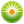 От редакции «Бизнес-Инфо»Ответственность за неисполнение обязанности по обращению за государственной регистрацией в отношении возведенного капитального строения (здания, сооружения), изолированного помещения или незавершенного законсервированного капитального строения в установленный срок, установлена частью 2 ст.23.77 Кодекса Республики Беларусь об административных правонарушениях.Президент Республики БеларусьА.Лукашенко